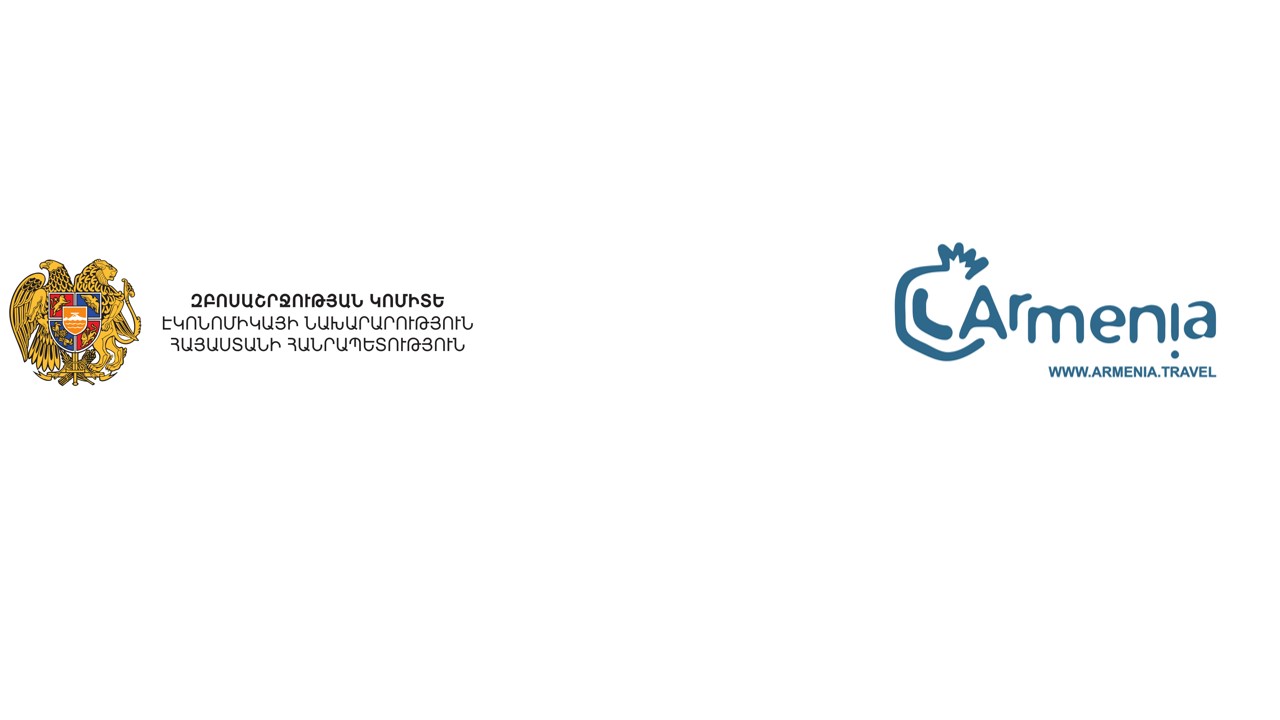 հավելված 7  ՄրցույթՀՀ Էկոնոմիկայի նախարարության Զբոսաշրջության կոմիտեի գովազդատեղեկատվական նյութերի դիզայնԶբոսաշրջության Կոմիտեի մասինՀՀ ԷՆ Զբոսաշրջության կոմիտեն Հայաստանի զբոսաշրջության զարգացման պետական քաղաքականության մշակման և իրականացման պետական լիազոր մարմինն է, որի հիմնական գործառույթներից է Հայաստանի ճանաչելիության բարձրացումը աշխարհում: Մրցութային ծրագրի նկարագրությունըԾրագրի շրջանակներում ստեղծվելու են Հայաստանի մասին գովազդատեղեկատվական բազմալեզու նյութերի փաթեթ` Հայաստանի իրազեկվածությունն ապահովող հարթակներում լայնորեն օգտագործելու համար: Ծրագրի նպատակն է նպաստել Հայաստանի մասին գովազդատեղեկատվական նյութերի համար նորարար մոտեցմամբ մեկ ընդհանուր կոնցեպտի մշակմանը։Ծրագրի արդյունքներըԾրագրի ակնկալվող արդյունքներն են`Գովազդատեղեկատվական փաթեթների կոնցեպտի մշակում եւ դրա հիման վրա հետեւյալ նյութերի դիզայնի ստեղծում`Բրոշյուրներթռուցիկներքարտեզներգրիչներթղթապանակներկտորե պայուսակներ և թղթե տոպրակներԲաժակի տակդիրներ Ճամպրուկի պիտակներ ՆոթատետրերԱյլ նյութերի դիզայն ըստ կոմիտեի պատվերի, ներառյալ`Այցեքարտեր, Բաներներ, Օրացույցներ, Թղթե բաժակներ, Հուշանվերների փաթեթներՎիզուալ բաներներ Դիմելու պայմաններըԾրագրի իրականացման համար կարող են դիմել այն իրավաբանական անձինք, որոնք ունենԴիզայներական աշխատանքների առնվազն 3 տարվա փորձՄասնագիտացված գործիքակազմ, այդ թվում հաստիքային դիզայներներԴիզայներական պորտֆոլիոՀետաքրքրված դիմորդները պետք է ներկայացնեն հետեւյալ տեղեկատվությունը ՀՀ Էկոնոմիկայի նախարարություն` համաձայն մրցութային ընթացակարգի:Կազմակերպության գրանցման վկայականԿազմակերպության իրավասու մարմնի որոշումը մրցույթին նախատեսված պայմաններով մասնակցելու վերաբերյալԿազմակերպության պորտֆոլիո` ընդգծելով նմանատիպ նախագծերում փորձը և համագործակցություններըԴիզայներական պորտֆոլիոԾրագիր և կատարվող աշխատանքների ժամանակացույց Ներգրավվող մասնագետների տվյալներ, ինքնակենսագրականներՖինանսական առաջարկ, որտեղ նշված են միավորի արժեքներըՄրցակցային առավելությունը նկարագրող այլ փաստաթղթեր (ըստ ցանկության)ՀաշվետվողականությունըԸնտրված կազմակերպությունը սերտորեն կհամագործակցի Զբոսաշրջության կոմիտեի մարքեթինգի վարչության հետ` ստանալով անհրաժեշտ ուղղորդումներ եւ տեղեկատվություն ծրագրի ընթացքում առաջացած հարցերի վերաբերյալ, ՀՀ ԷՆ Զբոսաշրջության կոմիտեի կողմից ստեղծված մրցութային հանձնաժողովի եզրակացությանը հետեւյալ սկզբունքով`Բոլոր նյութերը պետք է ներկայացվեն ՀՀ ԷՆ Զբոսաշրջության Կոմիտե հանձնման եւ ընդունման ակտերով` ստորագրված եւ կնքված:Կատարված աշխատանքների բովանդակային եւ ֆինանսական հաշվետվությունը պետք է ներկայացվի հետեւյալ մանրամասներով` Մրցութային ծրագրի ժամկետը եւ պայմաններըՀաշվետվությունների ներկայացման վերջնական վերջնաժամկետը` դեկտեմբեր 10, 2020.:Վճարման ընթացակարգըԾրագրի իրականացման համար կանխավճար չի նախատեսվում: Միջոցառման կազմակերպչական գործընթացը մեկնարկում է ՀՀ ԷՆ զբոսաշրջության կոմիտեի կողմից յուրաքանչյուր միջոցառման համար գրավոր պատվերի հիման վրա եւ իրականացվում ֆինանսական մասի հաստատումից հետո։Հերթական վճարումներն իրականացվելու են համաձայն կատարված աշխատանքի արդյունքում ներկայացված հաշվետվությունների։Նյութերի օգտագործման իրավունքներըԾրագրի արդյունքում ստեղծված նյութերը համարվելու են ՀՀ ԷՆ Զբոսաշրջության Կոմիտեի սեփականությունը: Գործողություն
(Ներկայացնել իրկանացված գործողության տեսակը)Նկարագիր(Ներկայացնել կատարված աշխատանքի մանրամասները)Ժամկետ
(Նշել ժամանակահատվածը համապատասխան տողի համար)Արդյունք
(Ներկայացնել հանձնվող արդյունքը համապատասխան տողի համար)Արժեք
(Ներկայացնել ծախսը)Ստեղծվող նյութերԾախսային տող 1Ծախսային տող 2Ծախսային տող 3